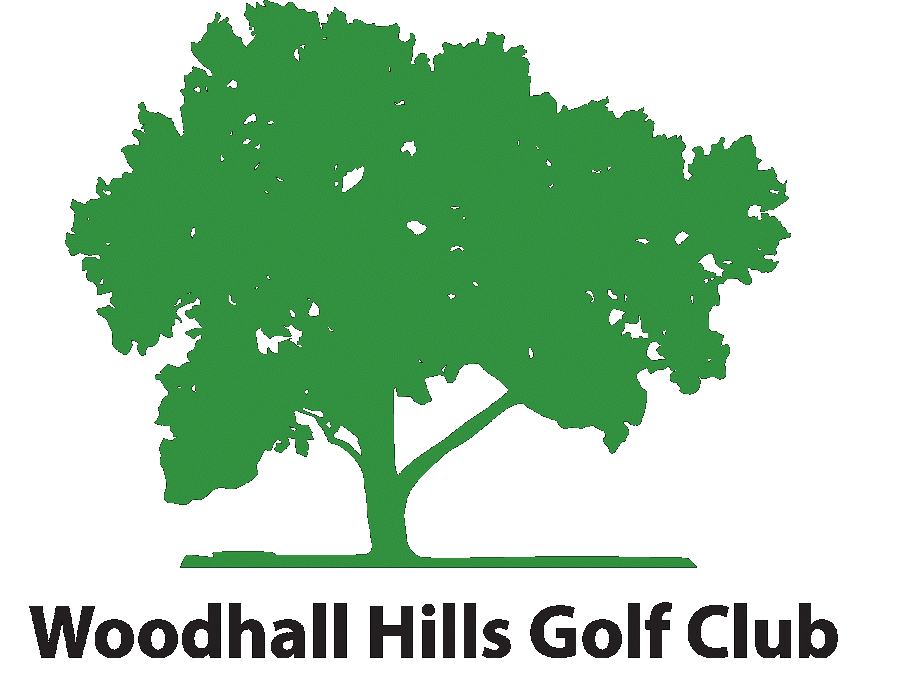 Wedding PackagesRoom Hire Evening £100Room Hire Daytime & Evening £150Arrival and/or toast drinks for your guests (prices per head)Prosecco and Bucks fizz package £5.95Beer, Bucks fizz, Prosecco package £5.95Champagne and Bucks fizz package £8.95All packages come with complimentary fresh orange juiceExtrasLinen Hire £8 per tableChair cover hire £1.50 per chairDJ Hire £250 (based on 5 hours)Bar Extension till Midnight £50Chair sashes	£2.50Table runners £8Master of ceremonies £75(Based on- arrival of bride and groom announcement, guests to be seated, introducing bridal party for speeches) Wedding Breakfast MenuStarters-Prawn and crayfish cocktail-Pan fried mixed mushrooms with smoked bacon on toasted flatbread (can be made vegetarian)-Ham hock terrine served with toasted ciabatta and piccalilli-Roasted tomato and red pepper soup with crème fraiche and basil oil-Goats cheese and beetroot salad with a balsamic dressing and mixed leafMains-Roasted chicken breast with a mushroom and chorizo sauce on creamy mashed potato-Slow roasted beef served in a sticky ale sauce with bubble and squeak mash-Salmon and spinach wellington with a roasted pepper and basil coulis-Butternut squash and feta puff pastry tart (V)-Crackling pork loin with caramelised apple and roast potatoes with thyme reductionDesserts-White chocolate and raspberry cheesecake-Cheese and biscuits with onion chutney-Chocolate brownie with a blood orange sorbet-Sticky toffee gateaux with vanilla ice cream and toffee sauce3 Courses £22.50 (Please choose one option for your guests)Tea/coffee £1.50ppWedding Breakfast/Evening BuffetsSapphire Buffet @£10.95 per headAssorted Sandwich platters Homemade Sausage rollsChicken Drumsticks with either Plain roasted, Jerk, or BBQSucculent Bentleys pork pies Roasted potatoes or wedges with a rich meat gravy.Pasta salad with pestoCous Cous salad with feta and cherry tomatoesHomemade coleslawPlatinum Buffet @£14.95 per headAssorted Sandwich platters Hand carved meat selectionIndian Platter with a mint riata dipHomemade Sausage rollsVegetable tempura with a sweet chilli DipChicken Drumsticks with either Plain roasted, Jerk, or BBQSucculent Bentleys pork pies Roasted potatoes or wedges with a rich meat gravy.Pasta salad with pestoHomemade coleslawCous Cous salad with feta and cherry tomatoesDessert choices available at £3.95 per headEvening food and additionsAdditions or something a little different………..Bacon or butchers sausage on white bakers roll£ 4.95ppCurry and rice with poppadom’s, mini naan breads and pickle tray£10.95ppChilli and Rice, with pitta breads, tortilla chips salsa, guacamole and sour cream£10.95ppBBQ Pulled pork or Chicken Baps with potato wedges and sour cream and chive dip£8.95ppRoast sirloin of beef baps served with rich onion gravy, roasted potatoes, and accompaniments£9.95Honey roast gammon, turkey crown or chicken baps with rich onion gravy, roasted potatoes and accompaniments£8.95Wedding BBQ MenuMinimum of 50 GuestsButchers beef burgers with cheese, onions and selected toppingsCumberland sausages Chicken portions Green Salad Cous Cous SaladPasta Salad£15.95 per headAdditional ItemsHaloumi £2			Pork steaks £2		Gammon steaks £3		Chicken breast £3		Salmon £3.50All items can be served plain or marinated with Cajun, jerk, pesto or sweet chilliKids Wedding Breakfast Menu2 Course £9.95/ 3 Course £12.95Homemade Soup of the DayHomemade Yorkshire Pudding and GravyNachos and cheese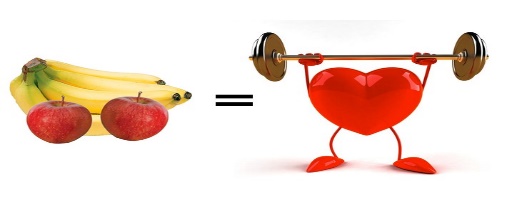 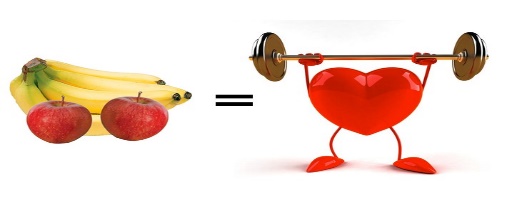 Chicken nuggets and fries’ w/beans or peasFish fingers and fries’ w/beans or peasSausage and mashMini pizza and chips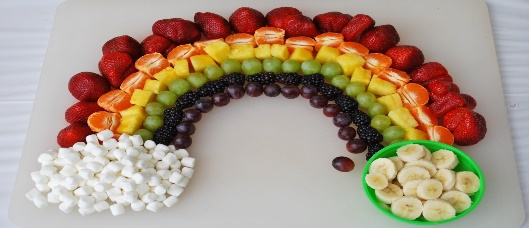 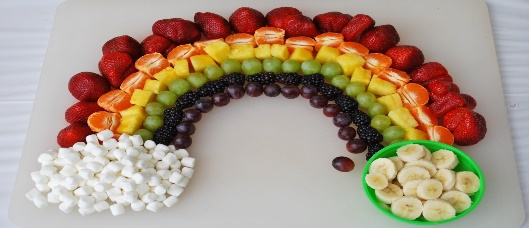 Chocolate brownie and Ice CreamMixed Ice Cream Waffle and ice cream